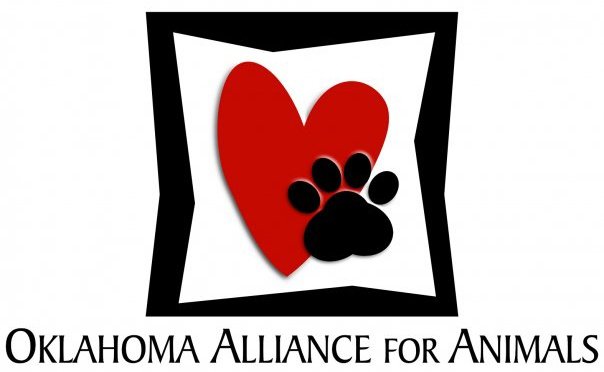 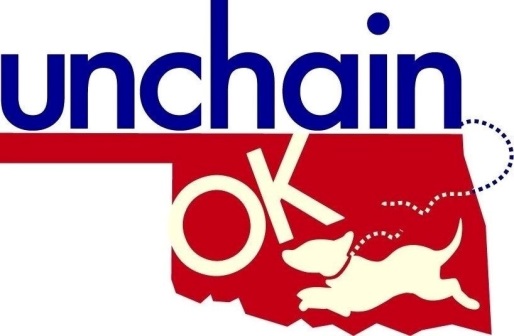                                                                 Fencing ApplicationName:                                                                     Dog(s) name(s): Address:Contact info:Rent or own:                                                           Landlord’s name and number:Can you get landlord/owner consent to build a fence?Is the fence for your dog, if yes how many?Is your dog chained, tethered, or in a small pen, if yes how many hours? Why is your dog chained or tethered?If you receive a fence will your dog be chain free, forever?Is your dog spayed/neutered? What kind of shelter does your dog have?Has animal control been involved, if yes why?Do you receive government assistance? Do you allow your dog to come inside, if no why?Do you have other concerns about your dog? Example: Fence jumping, digging, climbing, gate being left open. Up to this point, what have been the main obstacles you have faced trying to receive a fence or repair?Do you need a full fence or fence repair to unchain your dog?Unchain OK is a program of Oklahoma Alliance for Animals a 501(c)(3) non-profit. Unchain OK volunteers work to reduce the number of dogs subjected to living on chains. Oftentimes, owners also need basic items to help provide for dogs such as: doghouses, straw, food, trolleys, and more. A chained dog is an easy target for predators and abusers. These dogs can die from twisted chains and accidentally hanging (if their tether or chain gets caught while jumping over a fence). They can also suffer mental and emotional anguish, because of separation and isolation. Thank you, for trying to make a better, chain free life for your four legged family member! Please keep in mind we are a volunteer base program and rely on donations. We must prioritize the highest needs first, and might not be able to help everyone as we wish we could. Your application will be reviewed, and you will be contacted as soon as we make a decision on how we can help. Thank you for your patience,Unchain Ok and Oklahoma Alliance for Animals team